晋城市人民医院2019年专业技术人员岗位需求表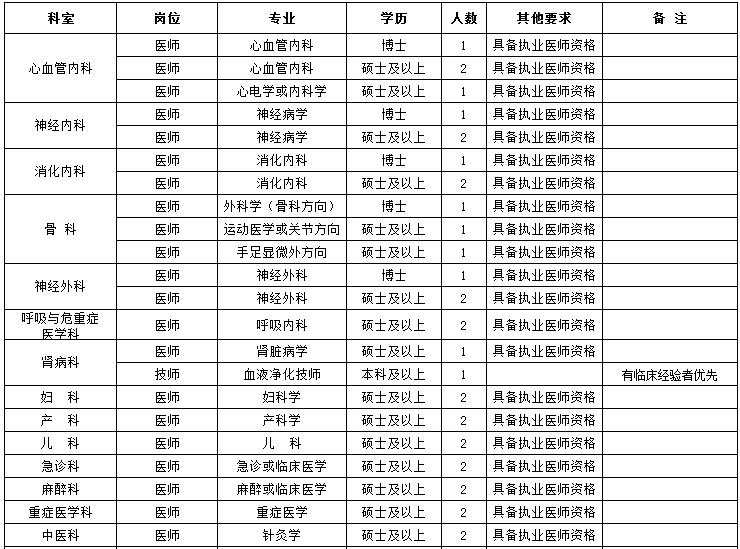 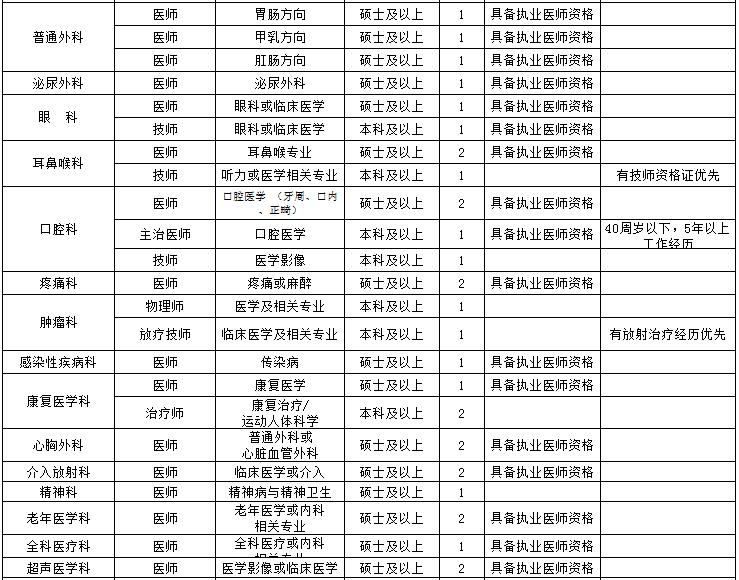 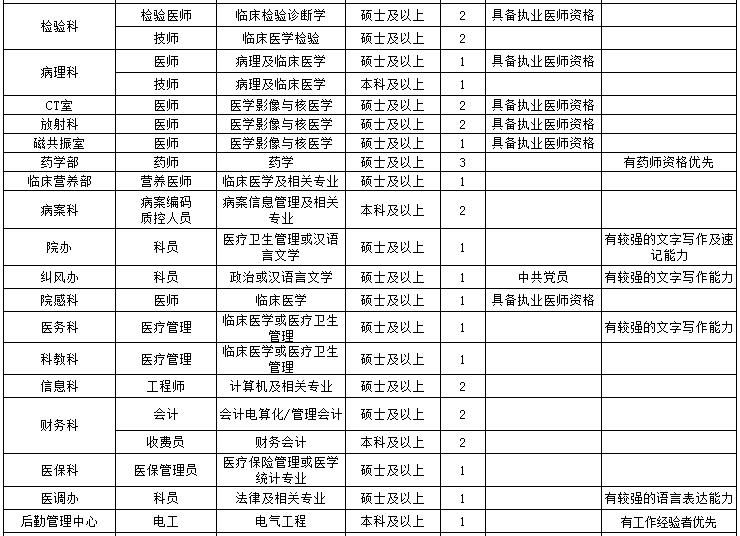 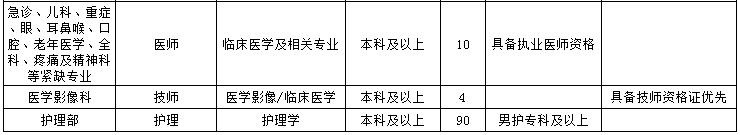 